                         Сценарий праздника «Прощание с Азбукой»     Цель:в игровой форме повторить и закрепить знания по курсу «Обучение грамоте».Задачи:воспитывать уважительное отношение к книге как к источнику;развивать навыки сотрудничества;способствовать сплочению классного коллектива;развивать умение высказывать и отстаивать свою точку зрения;способствовать раскрытию талантов у учащихся.Оборудование: столы для трех команд, игровое поле и волчок, черный ящик, список вопросов и карточки для игры, листы бумаги и ручки для игроков, доска для ведения счета, музыкальное сопровождение, костюмы для инсценировки песни.                                               Ход игры.   Здравствуйте, дорогие ребята и уважаемые родители! Сегодня мы собрались в нашем школьном зале на замечательный праздник – праздник прощания с Азбукой. Мы закончили изучение первой учебной книги – “Азбуки”. Первого сентября ребята переступили порог школы и стали учениками. За это время они научились читать, писать и дружить. А научила ребят всему – “Азбука”. Сегодня вы сами увидите, какими они стали и чему научились.   Наш праздник мы проведем в форме игры «Брейн-ринг». Игра хорошо всем знакома. Ей уже более 30 лет. Будет всё, как в настоящей игре: команды знатоков, интересные вопросы и, надеюсь, правильные ответы, чёрный ящик и музыкальные паузы.     Музыка (заставка игры «Что? Где? Когда?)    Разрешите представить составы играющих сегодня команд (учитель объявляет имена и фамилии игроков, под музыку команды занимают места в зале). Жюри, которое будет вести счет, состоит из родителей (занимают место рядом со счетной доской).   Мы начинаем игру.Музыка «Звук волчка» (звучит при каждом вращении волчка и выборе вопроса).Учитель вращает волчок и выбирает номер вопроса.Вопросы для обсуждения.Загадка. Соглашаешься когда, С нею ставишь букву «А». А когда поставишь «О» ты, Получаешь просто ноту.Как связаны между собой алфавит и числа 33, 10. 6, 2.Назовите 22 букву русского алфавита.Назовите все гласные буквы, которые могут обозначать два звука.Кто создал и напечатал самую первую азбуку?Назовите автора, которому принадлежат эти строки:Одеяло убежало,Улетела простыня,А подушка, как лягушка,Ускакала от меня…Эту колыбельную мы учили. Продолжите (учебник «Азбука»)Баю, баю, баюшок, Кладу Машу на пушок –На пуховую кровать,  …Ручеёк (вопросы на карточке для каждой команды по числу участников; учитель читает вопрос, каждый ученик отвечает на один вопрос, записывает ответ и передает карточку следующему; баллы начисляются по числу правильных ответов).                                             запишите цифрой, сколько слогов в слове алфавит;запишите цифрой, сколько звуков обозначает ё в слове клён;какой по счёту в алфавите стоит буква е;запишите цифрой, сколько слов в предложении: Сегодня мы прощаемся с Азбукой.;запишите цифрой, сколько мягких согласных звуков в слове чайка;запишите цифрой, сколько звуков в слове путь.Блиц (3 вопроса для капитанов команд).1 команда:гласная буква, с которой не начинаются слова русского языка;синоним к слову «азбука»;продолжи правило: «Жи-ши пиши …»2 команда:буквы русского алфавита, которые не обозначают звуков;как пишется первое слово в предложении;продолжи правило: «Ча-ща пиши …»3 команда:знаки препинания в конце предложения;антоним к слову «сильный»;продолжи правило: «Чу-щу пиши …»Музыкальные паузы (песни исполняют участники команд; выходят под музыку из игры).Чёрный ящик (музыка из игры, участники могут подержать ящик в руках).Это и животное, и украшение мужского костюма. Что в черном ящике?Итоги игры.Подводим итоги нашей игры. Сегодня, набрав … очков, победила команда… Я надеюсь, что сегодняшний праздник всем понравился. Поздравляю все команды с отличной игрой. А сейчас слово предоставляется директору школы и нашим родителям (участникам вручают дипломы и подарки). Спасибо всем, кто помог в проведении игры.В заключении звучит песня «Азбука».                                                  Приложение Правила игры «Брейн-ринг»:Эта игра, в которой две команды игроков одновременно отвечают на один и тот же вопрос, причем правильно ответивший первым, лишает соперника возможности ответить на этот же вопрос.На обсуждение вопроса дается 1минута. После того, как будет задан вопрос и дан сигнал, капитан той команды, которая знает ответ, подает сигнал (колокольчик), сообщает нам, кто будет отвечать. Во время ответа команда не может давать подсказки отвечающему игроку. Вопрос одного раунда оценивается в 1 очко.На вопросы «Блиц» отвечает только капитан. Команда на время проведения опроса занимает места в зале.На вопросы задания «Ручеек» письменно отвечает каждый участник команды.Тексты песен для музыкальных пауз.                   С букварём уселись куклы (с инсценировкой).                                                    ЧастушкиКарточки с вопросами (распечатать и разложить на игровом поле).    Вопросы для обсуждения.Загадка. Соглашаешься когда, С нею ставишь букву «А». А когда поставишь «О» ты, Получаешь просто ноту.Как связаны между собой алфавит и числа 33, 10. 6, 2.Назовите 22 букву русского алфавита.Назовите все гласные буквы, которые могут обозначать два звука.Кто создал и напечатал самую первую азбуку?Назовите автора, которому принадлежат эти строки:Одеяло убежало,Улетела простыня,А подушка, как лягушка,Ускакала от меня…Продолжите колыбельную:Баю, баю, баюшок, Кладу Машу на пушок –На пуховую кровать,  …Блиц (3 вопроса для капитанов команд)1 команда:гласная буква, с которой не начинаются слова русского языка;синоним к слову «азбука»;продолжи правило: «Жи-ши пиши …»2 команда:буквы русского алфавита, которые не обозначают звуков;как пишется первое слово в предложении;продолжи правило: «Ча-ща пиши …»3 команда:знаки препинания в конце предложения;антоним к слову «сильный»;продолжи правило: «Чу-щу пиши …»Ручеёк (вопросы на карточке по числу участников; учитель читает вопрос, каждый ученик отвечает на один вопрос, записывает ответ и передает карточку следующему; баллы начисляются по числу правильных ответов).                                             запишите цифрой, сколько слогов в слове алфавит;запишите цифрой, сколько звуков обозначает ё в слове клён;какой по счёту в алфавите стоит буква е;запишите цифрой, сколько слов в предложении: Сегодня мы прощаемся с Азбукой.;запишите цифрой, сколько мягких согласных звуков в слове чайка;запишите цифрой, сколько звуков в слове путь.                         Карточки для ответов игры «Ручеек»                   Текст песни «Азбука» для завершения праздника                                                    С букварем уселись куклы
На лугу, на траве.
Дружно куклы учат буквы:
«А, бэ, вэ! А, бэ, вэ!»

Припев: Ты нам, ветер, не мешай
И страницы не листай.
Ты ведь буквы не прочтешь,
Только всех собьешь.Подошел утенок важно, Подошел: «Кря-кря-кря!»
 И давай щипать бумажный
 Корешок букваря.

Припев: Ты, утенок, не мешай,
Кукол с толку не сбивай.
Не «кря-кря-кря», а как?
– А, бэ, вэ... – вот так.

Подошла, стуча копытцем,
К нам коза: – Что тебе?
– Я, коза, хочу учиться,
Бе, бе, бе! Бе, бе, бе!

Припев: Ты, коза, нам не мешай,
Кукол с толку не сбивай.
Не «бе, бе, бe», а как?
– А, бэ, вэ... – вот так.
А потом пристал теленок,
Замычал: «Му-му-му!
Я – теленок несмышленый,
Ничего не пойму».

Припев: Ты, теленок, не мешай,
Кукол с толку не сбивай:
Не «му-му-му», а как?
– А, бэ, вэ... – вот так.
Мы собрали пап и мам,Но не для потехи.
Мы сегодня рапортуем
Про своих успехи.Мы в нарядах нынче новых,
И у всех счастливый вид,
Ведь сегодня мы досрочно
Изучили алфавит.Ёлочки-ёлочки
ёлочки, зеленые,Все ребята – первоклашки
В Азбуку влюбленные! Разбудите меня ночью
В самой серединочке,
Расскажу вам алфавит
Без одной запиночки!Буквы гласные мы любим
И все больше с каждым днем.
Мы не просто их читаем –
Эти буквы мы поем!Ёлочки-ёлочки
ёлочки, зеленые,Все ребята – первоклашки
В Азбуку влюбленные!Почему у малышей
Мокрые реснички?
Потому что в Азбуке
Кончились странички.Мы простимся с Азбукой,
И рукой помашем,
И спасибо десять раз
Дружно хором скажем.Ёлочки-ёлочки
ёлочки, зеленые,Все ребята – первоклашки
В Азбуку влюбленные!       1 команда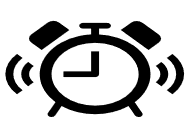      2 команда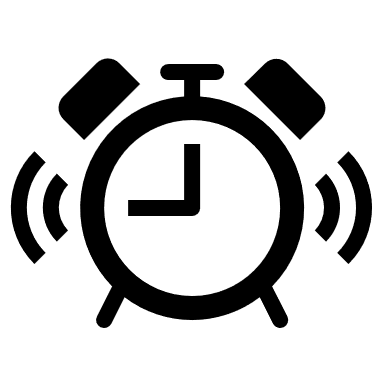        3 команда
Если хочешь много знать,
Многого добиться,
Обязательно читать
Должен научиться.

Припев:
Азбука, азбука
Каждому нужна.
Нам поможет книжки
Прочитать она!


Надо буквы нам писать
Аккуратно в строчку,
Надо их запоминать
Без ошибок, точно.

Припев.


Книжки могут рассказать
Обо всем на свете.
Очень любят их читать
Взрослые и дети.

Припев.